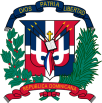 REPÚBLICA DOMINICANAMINISTERIO DE OBRAS PÚBLICAS Y COMUNICACIONES“Año de Fomento a la Vivienda”26 de abril de 2016Santo Domingo, D.N.ENMIENDA NO. 1Por esta vía se les informa a los interesados en participar en la Licitación Pública Nacional de referencia MOPC-CCC-LPN-001-2016 para la “DISEÑO Y CONSTRUCCIÓN DE LA AVENIDA CIRCUNVALACIÓN DE BANI, PROVINCIA PERAVIA” las siguientes modificaciones al Pliego de Condiciones publicado en fechas 21 y 22 de marzo de 2016, para que a partir de la presente fecha el numeral 2.5 “Cronograma de la Licitación” del referido pliego se lea de la siguiente manera: 2.5 Cronograma de la LicitaciónLos cambios realizados en la presente enmienda al Cronograma de la Licitación están señalados en color rojo y subrayado.ACTIVIDADESPERÍODO DE EJECUCIÓNPublicación llamado a participar en la licitación.21 y 22 de marzo de 2016Adquisición del Pliego de Condiciones y sus anexos.Desde el 21 de marzo de 2016Período para realizar consultas por parte de los interesados.Hasta el 28 de junio de 2016Plazo para emitir respuesta por parte del Comité de Compras y Contrataciones, mediante circulares o enmiendas.Hasta el 19 de agosto de 2016Recepción de Propuestas: “Sobre A” y “Sobre B”.Hasta el 31 de agosto de 2016 a las10:00 amApertura de “Sobre A” Credenciales y Propuestas Técnicas.31 de agosto de 2016 a las 10:30 amVerificación, Validación y Evaluación contenido de las Propuestas Técnicas “Sobre A”.Desde el 31 agosto al 16 de septiembre de 2016.Notificación de errores u omisiones de naturaleza subsanables.Hasta el 07 de septiembre de 2016.Periodo de subsanación de ofertasTres (03) días hábiles luego de haberse notificado los errores u omisiones de naturaleza subsanable.Período de Ponderación de SubsanacionesHasta el 13 de septiembre de 2016.Notificación Resultados del Proceso de Subsanación y Oferentes Habilitados para la  presentación de  Propuestas Económicas “Sobre B”19 de septiembre de 2016.Apertura y lectura de Propuestas   Económicas “Sobre B”21 de septiembre de 2016 a las 10:30 amEvaluación Ofertas Económicas “Sobre B”Desde el 22 de septiembre hasta el 30 de septiembre de 2016AdjudicaciónConcluido el proceso de evaluaciónNotificación y Publicación  de Adjudicación5 días hábiles a partir del Acto Administrativo de Adjudicación.Plazo para la constitución de la Garantía Bancaria de Fiel Cumplimiento de ContratoDentro de los siguientes 05 días hábiles, contados a partir de la Notificación de Adjudicación.Suscripción del ContratoNo mayor a 20 días hábiles contados a partir de la Notificación de Adjudicación.Publicación de los Contratos en el portal institución y en el portal administrado por el Órgano Rector.Inmediatamente después de suscritos por las partes.